Rhaglen Gyfalaf y LoteriNodiadau CymorthAstudiaeth DichonoldebCyngor Celfyddydau Cymru    Mawrth 2017CynnwysCyflwyniad	2	Gwneud Cais Ar-lein	3Adran 1: Eich Sefydliad	6Adran 2: Eich Cynnig Prosiect	9Diwallu angen a nodwyd	10Cyflawni prosiect o ansawdd uchel	11Bod o fudd i'r cyhoedd	13Sicrhau bod eich prosiect yn hollol hygyrch	14Dangos eich cryfderau a'ch cynaliadwyedd	14Cynllunio a rheoli prosiect llwyddiannus	16Ariannu prosiect llwyddiannus	17Rheoli Risg	20Adran 3: Manylion yr Adeilad	21Adran 4: Manylion y Prosiect	23Adran 5: Datganiad	24Adran 6: Atodiadau	25Gwybodaeth ategol arall	25Adran 7: Adolygu fy Nghais	27Bwrw golwg dros eich cais	27Beth i'w wneud os na allwch dderbyn arian gan y Loteri Genedlaethol	28Ymwadiad	28Cysylltu â Ni	28Nodiadau CymorthAstudiaeth DichonoldebCyflwyniadCroeso i'n Nodiadau Cymorth ar gyfer y Rhaglen Gyfalaf: Astudiaeth Dichonoldeb. Gwneud cais am gyllid ar gyfer astudiaeth dichonoldeb yw cam cyntaf y gwaith o ddatblygu eich prosiect cyfalaf mawr. Mae'r nodiadau hyn yn tybio eich bod wedi cwblhau ein proses Cofrestru Prosiect a'n bod wedi eich gwahodd i wneud cais am gyllid tuag at astudiaeth dichonoldeb. Os nad dyma'r achos, darllenwch fwy am gofrestru eich prosiect yn y Canllaw Cyffredinol ar Raglen Gyfalaf Cyngor Celfyddydau Cymru.Nod y nodiadau hyn yw eich helpu i gwblhau eich ffurflen gais ar-lein. Gwnawn egluro sut i ddechrau defnyddio ein system ar-lein, yn ogystal â rhoi arweiniad i chi ar y wybodaeth y mae'n rhaid i chi ei rhoi am eich prosiect. Gwnawn hefyd ddweud wrthych pam ein bod yn gofyn am wybodaeth benodol a sut rydym yn defnyddio'r wybodaeth a rowch i ni. Dylai'r holl wybodaeth rydych yn ei rhoi fod mor gywir a chyfredol â phosibl.Bydd hefyd angen i chi gyflwyno dogfennau ategol gyda'ch cais. Bydd y nodiadau hyn yn egluro mwy am y dogfennau sydd eu hangen gennych, a sut i'w cyflwyno ar-lein.Sut i ddefnyddio'r Nodiadau Cymorth hynGall y Nodiadau Cymorth hyn gael eu darllen ar eu pen eu hunain neu gallwch ddilyn yr hyperddolenni er mwyn edrych ar adrannau penodol o'r nodiadau wrth i chi lenwi eich ffurflen ar-lein. Dylent gael eu darllen ar y cyd â'r Canllaw Cyffredinol ar Raglen Gyfalaf Cyngor Celfyddydau Cymru a'n Strategaeth Gyfalaf ar gyfer 2012-2017. “Eich prosiect", "eich astudiaeth" a "canlyniadau prosiect"Drwy'r nodiadau hyn siaradwn am "eich prosiect". Defnyddiwn y term hwn i ddisgrifio'r prosiect cyfalaf mawr rydych wrthi'n ei ddatblygu."Eich astudiaeth" yw'r term a ddefnyddiwn i siarad am yr astudiaeth dichonoldeb a gwblheir gennych os yw'r cais rydych yn ei gyflwyno i ni nawr yn llwyddiannus. Rydym hefyd yn siarad am "canlyniadau prosiect". Defnyddiwn y term hwn i ddisgrifio'r hyn fydd yn digwydd os yw eich cais am gyllid tuag at y cam adeiladu yn llwyddiannus, a bod eich prosiect cyfalaf mawr yn mynd rhagddo.AtodiadauDrwy'r nodiadau hyn, nodwn, mewn blychau, y wybodaeth ategol y mae'n rhaid i chi ei darparu gyda'ch ffurflen gais. Mae'n ein helpu i sicrhau bod eich sefydliad yn gymwys i wneud cais a / neu mae'n ein helpu gyda'n hasesiad. Rhaid cyflwyno'r wybodaeth hon.Gallwch ddarllen mwy am sut i lanlwytho'r wybodaeth hon gan ddefnyddio ein system ar-lein yn adran chwech o'r nodiadau hyn. Yma hefyd, byddwn yn eich atgoffa am y wybodaeth sydd ei hangen gennych. Fformatau Amgen a Hygyrch Weithiau bydd rhesymau penodol pam bod pobl yn ei chael hi'n anodd gwneud cais am grant i ddefnyddio ein gwasanaethau. Os byddwch yn cael neu'n disgwyl cael unrhyw broblemau wrth wneud cais, neu fod angen help arnoch i wneud cais, neu i ddefnyddio ein gwasanaethau a chael gafael ar ein gwybodaeth, cysylltwch â ni er mwyn trafod y mathau o gymorth y gallwn ei ddarparu. Rhoddir ein manylion cyswllt yma.Cadw mewn CysylltiadO bryd i'w gilydd, efallai y bydd angen newid ein Rhaglen Gyfalaf. Cyhoeddir unrhyw newidiadau ar ein gwefan.Drwy gofrestru yn  http://www.celf.cymru/  cewch y wybodaeth ddiweddaraf am ein harian Loteri yn awtomatig, yn ogystal â newyddion am ymgynghoriadau a mentrau eraill. Cofrestrwch nawr i gael ein Cylchlythyr neu i danysgrifio i'n ffrwd Newyddion. Neu dilynwch ni ar Twitter @Celf_Cymru_.Gwneud Cais Ar-leinGallwch weld ein system gwneud cais ar-lein drwy fynd i'n gwefan, a thrwy glicio ar y dolenni. Neu gallwch glicio yma.Ar ôl i chi glicio ar y botwm Dechrau cais  bydd angen i chi gwblhau holiadur syml er mwyn gweld a ydych yn gymwys i wneud cais. Os yw'ch sefydliad yn gymwys gofynnir i chi ddewis ffurflen gais. Os byddwch yn gwneud unrhyw ddatganiadau camarweiniol neu anwir ar yr holiadur rhaid i chi ad-dalu unrhyw grant a roddir i chi. Os nad ydych yn siŵr, cysylltwch â ni.Os mai hwn yw eich cais cyntaf bydd angen i chi greu cyfrif. Cliciwch ar y ddolen Cyfrif Newydd er mwyn cofrestru eich cyfeiriad e-bost a'ch cyfrinair. Y rhain fydd eich manylion mewngofnodi, a bydd eu hangen arnoch bob tro y byddwch yn defnyddio ein system gwneud cais ar-lein. Ni ddylech rannu'r manylion hyn ag unrhyw un y tu allan i'ch sefydliad.Pan fyddwch yn gweithio ar eich cais ar-lein, mae'n werth cofio'r canlynol:Gallwch lenwi eich cais mewn un sesiwn, neu weithio arno ar wahanol adegauGallwch lenwi'r adrannau yn y ffurflen ym mha bynnag drefn a fynnwch, ond dim ond pan fydd pob adran wedi'i chwblhau y cewch gyflwyno eich caisOs bydd eich ffurflen gais ar agor ar eich cyfrifiadur, ond nad ydych yn gweithio arni am ddwy awr, cewch eich allgofnodi'n awtomatig o'n system ar-lein. Caiff unrhyw waith nad ydych wedi'i arbed ei golliBydd angen i chi siarad ag un o'n swyddogion cyn gwneud cais. Gallwn eich helpu i nodi'r swyddog priodol i siarad ag ef.Nid oes gan ein Rhaglen Gyfalaf unrhyw derfynau amser. Ar yr amod eich bod wedi trafod eich prosiect gyda swyddog, cewch gyflwyno eich cais ar unrhyw adeg.Yn ôl i’r tudalen CynnwysAdran 1: Eich SefydliadYn yr adran hon rydym yn gofyn i chi ddarparu peth gwybodaeth sylfaenol am eich sefydliad. Mae'n bwysig bod y wybodaeth rydych yn ei rhoi i ni mor gywir a chyson ag unrhyw wybodaeth arall rydych wedi ei rhoi i ni, neu wybodaeth sydd wedi'i chyhoeddi eisoes fel:Gwybodaeth ar eich gwefan neu gyfryngau cymdeithasolGwybodaeth y gallwn ddod o hyd iddi ar y we, neuWybodaeth a ddelir gan gyrff rheoleiddio fel y Comisiwn Elusennau a Thŷ'r CwmnïauManylion CyswlltGofynnwn am o leiaf dair set o fanylion cyswllt: Cyfeiriad eich sefydliad (rhaid mai prif swyddfa neu leoliad gweinyddol eich sefydliad yw hwn. Os ydych yn gwmni neu'n elusen, rhaid mai eich cyfeiriad cofrestredig presennol ydyw)Cadeirydd eich corff llywodraethuYr unigolyn o fewn eich sefydliad sydd wedi'i awdurdodi i ddelio â phob mater sydd ynghlwm wrth y cais hwn (sef y Prif Gyswllt)Byddwn yn cysylltu â'r Prif Gyswllt mewn perthynas â phob agwedd ar eich cais, a rhaid ei fod wedi'i awdurdodi gan eich sefydliad i lofnodi a chymeradwyo dogfennau ac ateb unrhyw ymholiadau a all fod gennym. Rhaid bod gennym fanylion cyswllt ar gyfer mwy nag un unigolyn o sefydliad bob amser. Felly, os mai'r un unigolyn yw eich Cadeirydd a'r Prif Gyswllt, rhowch fanylion cyswllt arall sydd ag awdurdod priodol o'ch sefydliad.Os bydd eich cais yn llwyddiannus, anfonir y cynnig grant at y Prif Gyswllt. Bydd yn gyfrifol am anfon y wybodaeth ychwanegol sydd ei hangen arnom er mwyn ymdrin ag unrhyw amodau penodol a roddir ar y grant, yn ogystal â'r adroddiadau ar gynnydd y gofynnwn amdanynt, ac adroddiad cwblhau unwaith y daw'r prosiect i ben.Dim ond y tro cyntaf y byddwch yn gwneud cais i ni ar-lein y gofynnwn i chi ddarparu'r manylion cyswllt hyn. Os byddwch yn penderfynu gwneud cais arall i ni yn y dyfodol, bydd y manylion hyn eisoes wedi'u rhoi ar y ffurflen i chi eu hadolygu a'u diweddaru os oes angen.Trydydd partïonRhaid mai eich sefydliad sy'n gyfrifol am bob cais, ac nid trydydd parti. Hyd yn oed os byddwch wedi cael help i ddatblygu eich cais, rhaid i'r manylion cyswllt a roddir gennych fod ar gyfer unigolion o'ch sefydliad sydd â'r awdurdod priodol i wneud penderfyniadau a llofnodi dogfennau fel contractau a chytundebau ariannu ar ran eich sefydliad.Cofiwch na allwn gyfrannu at unrhyw gostau yr aed iddynt am gyngor a help wrth gwblhau eich cais. Fel rhan o'n gweithdrefnau gwrth-dwyll, byddwn yn ymchwilio i unrhyw ffurflen gais a gyflwynwyd sy'n debyg iawn i eraill a gafwyd gennym. Byddwn hefyd yn ymchwilio os cyflwynir cais yn enw eich sefydliad a'n bod yn darganfod nad ydych yn ymwybodol o'r prosiect na'r cais am gyllid. Eich sefydliad a'ch prif weithgareddauGofynnir i ni'n aml am y mathau o sefydliadau rydym yn eu hariannu a'r gweithgareddau celfyddydol a gynhelir ganddynt. Bydd y wybodaeth a roddir gennych yma yn ein helpu i ateb y cwestiynau hyn. Bydd hefyd yn ein helpu wrth i ni asesu eich cais. Mae tri pheth i chi eu gwneud:Dweud wrthym am eich sefydliad. Dim ond 500 gair y gallwch eu hysgrifennu felly meddyliwch am y prif ffeithiau sy'n crynhoi eich sefydliad, eich gweithgareddau celfyddydol arferol a'r ffordd rydych yn gweithio. Dewiswch y categorïau mwyaf priodol o'r cwymplenni. Os nad ydych yn siŵr ym mha ranbarth Llywodraeth y'ch lleolir, defnyddiwch ein hadnodd chwilio am god post ar-lein.Nodwch faint o staff cyflogedig neu wirfoddol sydd gennych. Mae hyn yn ein helpu i ddeall maint eich sefydliad a nifer y bobl a fydd yn cefnogi eich prosiect. Talgrynnwch y nifer hon.Atodiad: Dogfen LywodraethuRhaid i chi gyflwyno dogfen lywodraethu eich sefydliad (fel cyfansoddiad, gweithred ymddiriedolaeth neu erthyglau cymdeithasu) gyda'ch cais, oni bai eich bod yn gyngor tref, awdurdod lleol, corff iechyd neu brifysgol (oherwydd cyrff statudol yw'r rhain).Mae eich dogfen lywodraethu yn nodi sut mae eich sefydliad yn gweithio. Mae'n dweud wrthym am ddiben eich sefydliad a sut mae'n ei gyflawni.Rydym yn cymryd y gwaith o ddosbarthu cyllid cyhoeddus o ddifrif, a dyna pam bod y ffordd rydych yn rhedeg eich sefydliad yn bwysig i ni. Rhaid i ni sicrhau bod eich sefydliad yn gadarn ac y gall reoli grant yn briodol.Os byddwn wedi cael copi o'ch dogfen lywodraethu ers mis Ionawr 2016, dim ond os yw wedi newid y bydd angen i chi ei hailgyflwyno.Gallwch ddarllen mwy am ein camau gwirio cymhwysedd a'r hyn y byddwn yn chwilio amdano yn eich dogfen lywodraethu yn ein Canllaw Cyffredinol ar Raglen Gyfalaf Cyngor Celfyddydau Cymru. Mae ein Taflen Wybodaeth ar lywodraethu yn rhoi rhagor o ffynonellau cyngor.Noder ein bod yn adolygu eich dogfen lywodraethu er mwyn ymdrin ag agweddau penodol ar ein meini prawf cymhwyso ac asesu. Wrth wneud hynny, nid ydym yn cynnal "archwiliad iechyd" llawn o'ch sefydliad nac yn cefnogi eich dull o lywodraethu. Os yw'ch sefydliad wedi'i gofrestru â Thŷ'r Cwmnïau neu'r Comisiwn Elusennau, chi sy'n gyfrifol am sicrhau eich bod wedi bodloni'r holl ofynion rheoleiddio priodol.Cliciwch yma i weld sut i lanlwytho eich dogfen lywodraethu, os oes angen i chi wneud hynny.Yn ôl i’r tudalen CynnwysAdran 2: Eich Cynnig ProsiectYn yr adran hon rydym yn gofyn i chi fanylu ar eich prosiect a'ch astudiaeth. Yn hytrach na gofyn i chi ateb llawer o gwestiynau, hoffem i chi ysgrifennu cynnig.Rydym wedi nodi saith thema eang y mae'n rhaid i bob cais am arian Loteri Cyfalaf ymdrin â nhw, sef:Diwallu angen a nodwydCyflawni prosiect o ansawdd uchelBod o fudd i'r cyhoeddSicrhau bod eich prosiect yn hollol hygyrchDangos eich cryfderau a'ch cynaliadwyeddCynllunio a rheoli prosiect llwyddiannusAriannu prosiect llwyddiannusRheoli risgBydd pob rhan o'ch cynnig yn ymwneud ag un o'r themâu hyn.Mae'n bwysig eich bod yn dilyn y strwythur hwn a'r canllawiau ar y wybodaeth y mae angen i chi ei rhoi gan fod hyn yn ein helpu i gymharu tebyg at ei debyg fel rhan o'n proses asesu.Ymhob rhan bydd angen i chi nodi rhai ffeithiau allweddol am eich prosiect a'ch astudiaeth. Hefyd, bydd angen i chi ddangos i ba raddau y mae eich prosiect a'ch astudiaeth yn ymdrin â phob thema. Nodir y wybodaeth sydd ei hangen isod. Ni chyfyngir ar faint y gallwch ei ysgrifennu a rhaid i chi sicrhau bod eich cynnig yn rhoi'r holl wybodaeth rydym yn gofyn amdani. Dylech ddarparu tystiolaeth i ategu eich cynnig lle bynnag y bo modd. Yn arbennig, mae angen i ni weld tystiolaeth glir o alw a chefnogaeth i'ch prosiect. Byddwch yn gallu atodi cyllideb eich astudiaeth dichonoldeb a gwybodaeth ategol yn nes ymlaen. Cliciwch yma i ddarllen mwy am atodiadau.Blaenoriaethau cyllidRydym yn defnyddio blaenoriaethau cyllid i'n helpu i dargedu ein buddsoddiad a dewis ceisiadau. Dim ond ceisiadau sy'n cyd-fynd yn gryf â'n blaenoriaethau y gwnawn eu hystyried.Wrth feddwl am flaenoriaethau ariannol dylech ystyried sut maent yn ymwneud â chanlyniadau eich prosiect, ac nid â'ch astudiaeth dichonoldeb ei hun.Gallwch ddarllen mwy am ein blaenoriaethau cyllid yn y Canllaw Cyffredinol ar Raglen Gyfalaf Cyngor Celfyddydau Cymru a'n Strategaeth Gyfalaf ar gyfer 2012-2017.Sut rydym yn defnyddio eich cynnig prosiectGwyddom y bydd cryn alw am ein harian Loteri Cyfalaf a bod llawer o geisiadau da na allwn eu cefnogi am nad oes digon o arian ar gael. Defnyddiwn y wybodaeth yn eich cynnig prosiect i'n helpu i wneud penderfyniad ar eich cais. Ystyriwn pa mor dda rydych wedi ymdrin â'r themâu eang a nodwyd gennym. Rydym hefyd yn ystyried ein blaenoriaethau strategol a chyllid, ein gwybodaeth am eich sefydliad a'ch prosiectau blaenorol a ariannwyd gennym. Gallwch ddarllen mwy am yr hyn rydym yn chwilio amdano wrth asesu eich ceisiadau yn y Canllaw Cyffredinol ar Raglen Gyfalaf Cyngor Celfyddydau Cymru.Diwallu angen a nodwydDywedwch wrthym am eich prosiect a pham bod angen astudiaeth dichonoldeb.Nodwch ffeithiau allweddol eich prosiect. Byddwn yn gofyn am wybodaeth fanylach yn nes ymlaen, ond yma hoffem i chi grynhoi'r hyn rydych am ei wneud a beth fydd yn ei gyflawni, pam eich bod am ei wneud a pham ei fod yn bwysig i chi.Yn eich cynnig prosiect, dylech wneud y canlynol:Disgrifio eich prosiect. Dweud wrthym pam rydych yn meddwl bod angen eich astudiaeth:Beth yw'r rheswm dros gynnal eich astudiaeth?Pa gyfle a nodwyd gennych?Pa opsiynau a gaiff eu harfarnu fel rhan o'ch astudiaeth?Pa dybiaethau a brofir gennych?  Nodi pam eich bod o'r farn bod eich prosiect yn cyd-fynd â nodau eich sefydliad:Pam ei bod yn briodol i'ch sefydliad gyflawni'r prosiect hwn?Sut y bydd eich astudiaeth dichonoldeb yn asesu a wnaiff eich helpu i ehangu ar yr hyn rydych yn ei wneud eisoes neu ei wella?Dweud wrthym pam rydych yn meddwl bod angen eich prosiect:A oes gennych unrhyw dystiolaeth o alw ar y cam hwn?Â phwy y gwnaethoch siarad a beth y gwnaethoch ei ddysgu?Sut y byddwch yn nodi ac yn pennu'r angen am eich prosiect?Â phwy byddwch yn ymgynghori ynglŷn â'ch prosiect?A yw'ch prosiect yn rhan o gynllun strategol ehangach, er enghraifft strategaeth adfywio a arweinir gan yr awdurdod lleol?A oes unrhyw strategaethau neu fentrau eraill sy'n berthnasol i'ch prosiect. Gallai hyn fod ar lefel genedlaethol, rhanbarthol neu leol, er enghraifft Llywodraeth Cymru, lefel awdurdod lleol neu ein dogfennau ni'n hunain fel ein strategaeth ar gyfer Creadigrwydd a'r Celfyddydau, sef YsbrydoliRhaid i chi gyflwyno unrhyw waith cyn dichonoldeb a gwblhawyd gennych eisoes.Gallwch hefyd gyflwyno dogfennau eraill sy'n ategu eich barn bod angen eich prosiect. Cliciwch yma i gael rhagor o wybodaeth am atodiadau.Rydym yn chwilio am y canlynol:Y graddau rydych wedi dangos bod angen eich astudiaethDisgrifiad clir a darbwyllol o astudiaeth sydd wedi'i hystyried yn ddaCyflawni prosiect o ansawdd uchelPa gamau a gymerwch i sicrhau bod eich astudiaeth yn addas at y diben ac y bydd o ansawdd uchel? Dywedwch wrthym am weledigaeth eich prosiect. Beth rydych am ei gyflawni?  Yn eich cynnig prosiect, dylech wneud y canlynol:Amlinellu nodau ac amcanion eich astudiaeth dichonoldeb. Sut y gwnaethoch gytuno ar y rhain?Nodi sut y gwnewch sicrhau eich bod yn cyflawni astudiaeth o ansawdd uchel:Pa gamau rydych wedi eu cymryd i sicrhau bod eich astudiaeth dichonoldeb yn diwallu anghenion y sefydliad ac yn addas at y diben?Sut y byddwch yn cytuno ar weledigaeth a Briff Prosiect Terfynol eich prosiect fel rhan o'r broses o gwblhau eich astudiaeth dichonoldeb?Sut y byddwch yn sicrhau bod eich astudiaeth dichonoldeb yn dangos a yw eich prosiect:yn dechnegol ymarferolyn ariannol ymarferolyn addas at y dibenyn sicrhau cymaint o fynediad annibynnol â phosibl i'r ystod ehangaf o bobl, gan gynnwys pobl anabl, p'un a ydynt yn ymwelwyr, yn gyfranogwyr, yn artistiaid neu'n aelodau o staffyn ystyried perfformiad amgylcheddol eich adeilad a'ch cyfarparSut y byddwch yn sicrhau bod eich astudiaeth dichonoldeb yn ystyried egwyddorion datblygu cynaliadwy yn eu hystyr ehangaf. Efallai y bydd yn ddefnyddiol i chi ystyried y nodau llesiant fel y'u nodir yn Neddf Llesiant Cenedlaethau'r Dyfodol (Cymru) 2015Nodi sut y gwnewch benodi eich tîm proffesiynol (pensaer a chynghorydd busnes fel arfer)Unrhyw unigolyn neu sefydliad sy'n gweithio ar eich astudiaeth a gaiff £5,000 neu fwy gael ei benodi drwy broses ddethol gystadleuol. Gallwch ddarllen mwy am bwysigrwydd caffael, datblygu cynaliadwy a Deddf Llesiant Cenedlaethau'r Dyfodol (Cymru) 2015, yn Prosiectau Cyfalaf Mawr: Nodiadau Canllaw Ychwanegol.	Atodiad: Briff Astudiaeth Dichonoldeb	Rhaid i chi gyflwyno eich briff astudiaeth dichonoldeb gyda'ch cais. Mae eich briff astudiaeth dichonoldeb yn ddogfen allweddol sydd ei hangen er mwyn penodi'r tîm proffesiynol a wnaiff gyflawni eich astudiaeth dichonoldeb. Mae'n amlinellu'r holl wasanaethau rydych yn disgwyl i'r tîm proffesiynol eu darparu, yn ogystal â chynnwys gwybodaeth am y gyllideb a'r rhaglen. Fel arfer, bydd hefyd yn cynnwys gwybodaeth gefndir am eich sefydliad a'ch prosiect, yn enwedig eich dyheadau cychwynnol.	Byddwn yn adolygu eich briff astudiaeth dichonoldeb er mwyn sicrhau eich bod yn cael y canlyniadau sydd eu hangen arnoch ar y cam hwn o ddatblygu eich prosiect mawr, ac er mwyn sicrhau bod eich disgwyliadau o'ch tîm proffesiynol yn unol â'r gyllideb sydd ar gael ar gyfer eich astudiaeth.Rydym yn chwilio am y canlynol:Nodau clir, priodol a chyflawnadwy ar gyfer eich astudiaeth, y mae holl randdeiliaid eich prosiect yn cytuno arnyntY graddau rydych wedi dangos y gwnewch gyflawni astudiaeth o ansawdd uchel a wnaiff fodloni eich gofynionBod o fudd i'r cyhoeddGwyddom mai prin iawn y caiff y cyhoedd fudd o'r astudiaeth dichonoldeb ei hun. Yn hytrach, dywedwch wrthym am effaith bosibl eich prosiect (canlyniadau'r prosiect) a'i fuddiannau i bobl Cymru.Yn eich cynnig prosiect, dylech wneud y canlynol:Dweud wrthym am ganlyniadau posibl eich prosiect, a'r buddiannau rydych yn gobeithio eu cyflawni gyda'ch prosiect. Beth a wnaiff newid yn eich barn chi os gallwch gyflawni'r prosiect hwn?Nodi sut y bydd eich prosiect yn cyfrannu at y sector celfyddydol yng Nghymru. Dylech wneud hyn drwy ddangos sut mae eich prosiect yn cyd-fynd â'n blaenoriaethau cyllid ar gyfer y Rhaglen Gyfalaf a'n blaenoriaethau strategol, a nodir yn ein strategaeth ar gyfer Creadigrwydd a'r Celfyddydau, sef Ysbrydoli.  Gallwch ddarllen mwy am ein blaenoriaethau cyllid yn y Canllaw Cyffredinol ar Raglen Gyfalaf Cyngor Celfyddydau Cymru a'n Strategaeth Gyfalaf ar gyfer 2012-2017.Disgrifio'r bobl a allai gael budd o'ch prosiect a sut y cânt fudd o bosibl. Er enghraifft:A fydd eich prosiect o fudd i'r rheini sydd eisoes yn mwynhau eich gweithgareddau celfyddydol, naill ai fel aelod o'r gynulleidfa neu gyfranogwr?A fydd eich prosiect yn helpu cynulleidfa ehangach i fwynhau eich gweithgareddau celfyddydol, neu'n annog pobl newydd i gymryd rhan?A fydd eich prosiect yn helpu gweithwyr proffesiynol creadigol fel artistiaid a chrefftwyr i ddatblygu a chyflwyno eu gwaith?A fydd eich prosiect o fudd i'ch staff a'ch gwirfoddolwyr?Nodi sut y bydd eich prosiect yn effeithio ar ansawdd a swm y gwaith a wnewch.Nodi sut y bydd eich astudiaeth yn datblygu dull o gynnwys gwaith celf yn eich prosiect (h.y. celf gyhoeddus)Nodi sut y bydd eich astudiaeth yn ystyried yr holl dybiaethau rydych yn eu gwneud am fudd eich prosiect i'r cyhoedd.Rydym yn chwilio am y canlynol:Disgrifiad clir o ganlyniadau posibl eich prosiectY graddau rydych wedi dangos y caiff y canlyniadau prosiect rydych yn anelu at eu cyflawni eu hystyried fel rhan o'ch astudiaeth dichonoldebY graddau rydych wedi dangos eich bod yn rhoi ystyriaeth briodol i gynnwys celf gyhoeddus yn eich prosiect ar y cam cynharaf bosiblSicrhau bod eich prosiect yn hollol hygyrchPa fesurau a gymerasoch i sicrhau bod eich prosiect yn diwallu gofynion y Ddeddf Gydraddoldeb? Er enghraifft, a ymgymerasoch ag archwiliad hygyrchedd diweddar a sut yr ymgorfforwch unrhyw argymhellion yn eich cynnig?Dangos eich cryfderau a'ch cynaliadwyeddDywedwch wrthym am eich sefydliad a sut y caiff ei reoli. Dangoswch eich bod wedi ystyried effaith ariannol eich prosiect ar eich sefydliad.Yn eich cynnig prosiect, dylech wneud y canlynol:Dweud wrthym am eich strwythurau rheoli a staff, a sut y caiff eich sefydliad ei lywodraethu.Pa sgiliau a phrofiad y mae eich corff llywodraethu yn eu cynnig i'r sefydliad?Dangos eich bod wedi ystyried effaith eich prosiect ar allu eich sefydliad i gyflawni ei weithgarwch arferol. A ydych yn cymryd camau i gryfhau eich sefydliad tra'n cyflawni eich astudiaeth dichonoldeb?  Dangos bod eich sefydliad yn ariannol gadarn ac yn cael ei reoli'n ddaDangos sut y bydd eich astudiaeth dichonoldeb wedi ystyried effaith ariannol eich prosiect yn llawn, er enghraifft costau oes gyfan a goblygiadau refeniwDangos sut y gwnaiff eich astudiaeth dichonoldeb asesu p'un a gaiff eich prosiect effaith gadarnhaol ar gadernid ariannol eich sefydliad a sut y gwnaiff hynny. Er enghraifft, drwy gynhyrchu incwm, torri costau neu eich galluogi i weithio gyda sefydliadau eraill.Dangos sut y gwnaiff eich astudiaeth dichonoldeb ystyried cyfleoedd i achub ar gyfleoedd cyllid refeniw o ffynonellau eraill gymaint â phosibl Rydym yn chwilio am y canlynol:Y graddau rydych wedi dangos bod eich sefydliad yn cael ei reoli'n dda a'i fod yn sefydlog, ac mewn sefyllfa dda i gyflawni prosiect cyfalaf mawrY graddau rydych wedi dangos bod eich sefydliad yn ariannol gadarnY graddau rydych wedi dangos i ni sut y gwnaiff eich astudiaeth dichonoldeb ystyried effaith ariannol eich prosiect cyfalaf mawr ar eich sefydliadCynllunio a rheoli prosiect llwyddiannusDywedwch wrthym am eich dull o ymdrin â'ch astudiaeth dichonoldeb. Nodwch pwy fydd yn gyfrifol am ei reoli a'i gyflawni a sut y byddwch yn sicrhau bod yr astudiaeth ar y trywydd cywir. Yn eich cynnig prosiect, dylech wneud y canlynol:Nodi sut y byddwch yn rheoli eich astudiaeth dichonoldeb:Pwy sy'n bennaf gyfrifol am ei gyflawni o fewn eich sefydliad?A fyddwch yn gweithio gydag unrhyw un y tu allan i'ch sefydliad er mwyn cyflawni eich astudiaeth?  Os felly, sôn am eu rôl, a pham y cawsant eu penodi.Dylai sefydliadau llai benodi gweithiwr adeiladu proffesiynol annibynnol sy'n meddu ar y cymwysterau priodol er mwyn rheoli'r broses o gyflawni eich astudiaeth. Yn yr achos hwn, dylech gyflwyno briff ar gyfer y penodiad hwn a sicrhau eich bod yn dilyn proses recriwtio briodol. Gallwch ddarllen mwy am hyn yn Prosiectau Cyfalaf Mawr: Nodiadau Canllaw Ychwanegol.Nodi sut y byddwch yn gweithio gydag artistiaid a / neu reolwyr celf gyhoeddus profiadol er mwyn sicrhau eich bod yn datblygu dull addas o gynnwys gwaith celf yn eich prosiect cyn gynted â phosibl.Dweud wrthym am unrhyw brofiad o gyflawni prosiectau tebyg. Beth y gwnaethoch ei ddysgu o'r rheini y gallwch ei roi ar waith yng nghyd-destun eich astudiaeth dichonoldeb?Sôn am yr amserlen ar gyfer cwblhau eich astudiaeth dichonoldeb a dangos ei bod yn gyflawnadwyNodi sut y byddwch yn sicrhau bod eich astudiaeth dichonoldeb ar y trywydd cywir:Sut y byddwch yn rheoli ac yn monitro eich cyllideb?Sut y byddwch yn rheoli eich tîm prosiect?Sut y byddwch yn monitro hynt eich astudiaeth ac yn ei adrodd i'ch corff llywodraethu?Sut y byddwch yn gwybod a fu eich astudiaeth yn llwyddiannus? Rydym yn chwilio am y canlynol:Y graddau rydych wedi dangos eich bod yn gallu cyflawni'r astudiaeth dichonoldeb yn llwyddiannus, gan sicrhau ei bod yn cael ei chwblhau ar amser ac o fewn y gyllideb.Pa mor dda rydych wedi dangos bod gan eich tîm prosiect y sgiliau a'r profiad gofynnol.Ariannu prosiect llwyddiannusDywedwch wrthym am gyllideb eich astudiaeth dichonoldeb, a'r arian arall y mae angen i chi ei godi er mwyn gallu ei chyflawniYn eich cynnig prosiect, dylech wneud y canlynol:Sôn am unrhyw dybiaethau a wnaed er mwyn datblygu'r gyllideb ar gyfer eich astudiaeth dichonoldeb. Pa dystiolaeth sydd gennych i gefnogi'r ffigurau yn eich cyllideb?Dweud wrthym am y cyllid arall sydd ei angen arnoch er mwyn cwblhau eich astudiaeth dichonoldeb:O ble y daw?A yw ar gael?Os nad yw wedi'i sicrhau, nodi sut y byddwch yn mynd ati i godi arian a dangos y codir yr arian mewn da brydNodi a ydych yn gwybod beth yw cost gyfalaf eich prosiect ar y cam hwn.Nodi a ydych yn gwybod am unrhyw ffynonellau eraill o gyllid ar y cam hwn a all gyfrannu at gost gyfalaf eich prosiect.Dangos sut y bydd eich astudiaeth dichonoldeb yn ystyried cost gyfalaf amlinellol eich prosiect a dull o godi arian.Atodiad: Cyllideb y ProsiectRhaid i chi gyflwyno cyllideb eich prosiect gyda'ch ffurflen gais. Rhaid gwneud hyn ar ein templed ar gyfer cyllideb prosiect sydd ar gael i'w lawrlwytho o'r ffurflen gais.Sut i ddefnyddio'r templed ar gyfer cyllideb y prosiect Bydd y templed yn cyfrifo is-symiau i chi'n awtomatig ac yn helpu i sicrhau eich balansau cyllidebol. Dylech gwblhau'r blychau gwyrdd ar y daenlen, lle bo'n briodol. Os na fydd rhai o'r penawdau'n berthnasol i'ch prosiect gallwch eu gadael yn wag. Ni ellir newid blychau gwyn. Defnyddiwch £ llawn yn unig.Dylai eich cyllideb nodi cost eich astudiaeth dichonoldeb (gwariant) a faint a gewch i dalu amdano (incwm). Dylai incwm a gwariant eich astudiaeth dichonoldeb gyfateb.Gwariant y ProsiectDefnyddiwch y templed i ddweud wrthym faint y bydd eich astudiaeth dichonoldeb yn ei chostio. Defnyddiwch y penawdau i ddangos cost yr holl eitemau y byddwch yn talu amdanynt er mwyn cwblhau eich astudiaeth.Rhaid i'r costau rydych yn eu cynnwys fod yn gymwys. Gallwch ddarllen mwy am y costau y gallwn ac na allwn eu talu yn y Canllaw Cyffredinol ar Raglen Gyfalaf Cyngor Celfyddydau Cymru.Ffioedd ProffesiynolSoniwch am y ffioedd proffesiynol y byddwch yn eu talu. Mae lle i chi sôn am gost pensaer, cynghorydd busnes a ddau weithiwr proffesiynol arall, fel rheolwr prosiect celf gyhoeddus. Os oes angen mwy o le arnoch, dylech ddefnyddio'r adran costau eraill o dempled y gyllideb.Dylech nodi yn adran "Cynllunio a Rheoli Prosiect Llwyddiannus" o'ch cynnig prosiect pam bod angen mewnbwn gan wahanol broffesiynau. Os ydych yn bwriadu talu £5,000 neu fwy i unigolyn neu sefydliad, bydd angen i chi ei benodi drwy ddilyn proses ddethol gystadleuol. Byddwn yn sicrhau eich bod yn gwneud unrhyw benodiadau, boed yn ymgynghorwyr neu'n sefydliadau, mewn ffordd briodol. Dylech ddarllen ein Nodiadau Canllaw Ychwanegol: Prosiectau Cyfalaf Mawr er mwyn sicrhau eich bod yn deall sut y gall penderfyniadau a wneir gennych ym maes caffael ar y cam hwn effeithio ar ddatblygiad eich prosiect ar gamau hwyrach.Gwerth cymorth mewn nwyddauGall hyn gynnwys gwaith gwirfoddolwr di-dâl, a rhoi tir, adeiladau neu gyfarpar. Nid ydym yn derbyn gostyngiadau gan gyflenwyr fel cyfraniad mewn da i'ch prosiect.Dylech gyflwyno llythyr gyda'ch cais sy'n cadarnhau'r cymorth mewn nwyddau ac yn dangos gwerth y nwyddau neu'r gwasanaethau a roddir, a sut rydych wedi cyfrifo hynny.TAWOs nad ydych wedi cofrestru ar gyfer TAW, dylech gynnwys TAW yng nghyllideb eich prosiect.Os ydych wedi cofrestru ar gyfer TAW, dylai cyllideb eich astudiaeth dichonoldeb ond cynnwys TAW na allwch ei hawlio'n ôl (sef "TAW anadferadwy"). Nodwch sut rydych wedi cyfrifo'r TAW anadferadwy rydych wedi'i chynnwys yng nghyllideb eich astudiaeth dichonoldeb.Arian wrth gefn Ar gyfer prosiectau astudiaeth dichonoldeb argymhellwn eich bod yn cadw hyd at 5% o gost yr astudiaeth wrth gefn.Costau eraillNodwch unrhyw gostau eraill y bydd angen i chi eu talu er mwyn cwblhau eich astudiaeth dichonoldeb. Incwm ProsiectDefnyddiwch y templed i ddweud wrthym am yr incwm y byddwch yn ei ddefnyddio i dalu am eich astudiaeth dichonoldeb. Dylech roi enw pob partner cyllid, a ph'un a yw ei gyfraniad wedi'i gadarnhau neu'n destun cais.Arian Cyhoeddus ArallYma soniwch am unrhyw grantiau gan sefydliadau cyhoeddus fel Llywodraeth Cymru, Awdurdod Lleol neu'r Undeb Ewropeaidd.Cymorth mewn nwyddauDylai hyn gyfateb i unrhyw gost mewn nwyddau sydd wedi'i chynnwys yn eich ffigurau gwariant.Incwm ArallYma soniwch am unrhyw incwm arall y byddwch yn ei ddefnyddio i dalu am eich astudiaeth dichonoldeb. Gall hyn gynnwys:Eich arian eich hun (ond os ydych yn aelod o Bortffolio Celfyddydau Cymru ni all hyn ddod o'ch grant refeniw)Incwm o godi arian, apeliadau cyhoeddus a rhoddionGrantiau gan Ddosbarthwyr eraill y LoteriGrantiau gan Ymddiriedolaethau a Sefydliadau eraillRydym yn chwilio am y canlynol:Cyllideb ar gyfer eich astudiaeth dichonoldeb sy'n seiliedig ar dybiaethau realistig ac sy'n briodol i faint a natur y prosiect rydych yn ei ddatblyguPa mor llwyddiannus rydych wedi bod yn codi arian a pha mor debygol ydych o godi'r holl arian sydd ei angen ar gyfer eich astudiaeth dichonoldeb, os nad ydych wedi gwneud hynny eisoes.Rheoli RisgDywedwch wrthym sut y byddwch yn nodi, yn monitro ac yn rheoli unrhyw risgiau sy'n gysylltiedig â'ch astudiaeth dichonoldebYn eich cynnig prosiect, dylech wneud y canlynol:Dweud wrthym a ydych eisoes wedi nodi unrhyw risgiau  Dweud wrthym sut y byddwch yn nodi ac yn rheoli risg drwy gydol eich astudiaeth dichonoldebDweud wrthym pwy sy'n gyfrifol am reoli risg a hysbysu eich corff llywodraethu a'ch uwch aelodau o staffRydym yn chwilio am y canlynol:Dull cydlynol a strategol o ddadansoddi a rheoli risg.Adran 3: Manylion yr AdeiladYn yr adran hon rydym yn gofyn i chi roi peth gwybodaeth sylfaenol am yr adeilad a gaiff fudd o'ch prosiect, os yw wedi'i nodi'n barod. Statws yr adeiladOs nad ydych wedi nodi'r adeilad a gaiff fudd o'ch prosiect, nodwch sut y byddwch yn cynnal arfarniad o opsiynau fel rhan o'ch astudiaeth dichonoldeb.Os ydych wedi nodi'r adeilad, ond nad ydych yn berchen arno, mae'n bwysig eich bod yn dweud wrthym am eich prydles. Er mwyn bod yn gymwys am gyllid, rhaid bod gennych o leiaf 25 mlynedd ar ôl o'r brydles.Os yw'r adeilad ar brydles, rhaid bod gennych ganiatâd eich landlord ar gyfer eich prosiect. Rhaid i chi gyflwyno cadarnhad ysgrifenedig o ganiatâd eich landlord gyda'ch cais, os yw'n gymwys.Os yw'r adeilad yn rhestredig, rhaid i chi ddweud wrthym a yw'n Radd II, Gradd II* neu Radd I. Dylech drafod eich prosiect gyda'ch awdurdod cynllunio lleol a / neu CADW. Yma dylech nodi canlyniad y trafodaethau hyn a sut y gwnewch ystyried statws adeilad rhestredig eich adeilad yn ystod eich astudiaeth dichonoldeb.Arolwg StrwythurolNodwch a ydych wedi cynnal arolwg strwythurol o'ch adeilad neu a ydych yn bwriadu gwneud hynny fel rhan o'ch astudiaeth dichonoldeb. Os nad ydych yn credu bod angen cynnal arolwg strwythurol ar gyfer eich prosiect ar y cam hwn, nodwch pam. Nodwch a ydych yn bwriadu cynnal arolwg strwythurol ar gam hwyrach yn y broses datblygu dyluniad.Rhaid i chi gyflwyno copi o'ch arolwg strwythurol gyda'ch ffurflen gais, os yw ar gael.Yn ôl i’r tudalen CynnwysAdran 4: Manylion y ProsiectYn yr adran hon gofynnwn i chi roi rhai ffeithiau a ffigurau am eich astudiaeth dichonoldeb a'ch prosiect. Defnyddiwn y wybodaeth hon i'n helpu i fonitro'r hyn sy'n digwydd ledled Cymru ac i adrodd ar effaith ein cyllid. Dyddiadau'r ProsiectRydym am gael y dyddiad y byddwch yn dechrau eich astudiaeth dichonoldeb. Dylai fod pan ddisgwyliwch fynd i gostau. Er enghraifft, wrth brynu cyfarpar, gallai eich prosiect ddechrau pan fo'n rhaid i chi dalu blaendal. Ni allwn ariannu unrhyw weithgaredd sydd eisoes wedi digwydd. Os cewch grant gennym, byddwn yn defnyddio'r dyddiadau hyn i ofyn am wybodaeth gennych fel adroddiadau ar gynnydd ac adroddiad cwblhau. Os bydd y dyddiadau hyn yn newid, rhowch wybod i ni cyn gynted â phosibl, gan nodi pam y gwnaethoch y newidiadau hyn.Cyfanswm Cost y ProsiectYma rydym am gael cyfanswm cost eich astudiaeth dichonoldeb, ac nid cost gyfalaf amlinellol eich prosiect cyfalaf mawr.Math o GelfyddydYma gofynnwn i chi nodi, ar ffurf canrannau, y mathau o gelfyddyd sy'n gysylltiedig â'ch prosiect. Felly os bydd eich prosiect ond yn ymwneud â dawns, dylech roi 100% wrth ymyl dawns yn y rhestr a roddir. Os bydd eich prosiect yn ymwneud â mwy nag un math o gelfyddyd, rhaid i chi roi'r amcangyfrif gorau y gallwch o gyfran y gwahanol fathau o gelfyddyd y mae'n eu cynnwys. Er enghraifft, os mai datblygu theatr yw diben eich prosiect, meddyliwch am y rhaglen y byddwch yn ei chyflawni a soniwch am y gwahanol fathau o gelfyddyd sydd dan sylw. Efallai y bydd eich ateb yn edrych rhywbeth fel hyn: drama 50%, cerddoriaeth 40% adloniant theatr 10%.CydraddoldebauMae sicrhau bod y trawstoriad ehangaf posibl o bobl yn gallu mwynhau'r celfyddydau a chymryd rhan ynddynt yn hanfodol i'n gwaith. Fel corff cyhoeddus mae gennym gyfrifoldeb diwylliannol, moesol a chyfreithiol i hyrwyddo cydraddoldeb a chynhwysiant. Rhown bwys mawr ar y cyfrifoldeb hwn.Rydym am sicrhau ein bod ni a'r sefydliadau rydym yn eu hariannu yn meithrin gwybodaeth a dealltwriaeth gynhwysfawr o amrywiaeth a chydraddoldeb. Hoffem weld mynediad mwy cyfartal i'r celfyddydau, boed hynny fel cynulleidfaoedd neu gyfranogwyr, felly rydym am i'n harian weithio'n galetach o ran cyrraedd y bobl hynny sy'n dioddef anghydraddoldeb. Rydym hefyd am ddathlu'r rôl y gall y celfyddydau ei chwarae wrth hyrwyddo cydraddoldeb, gan gynnwys meithrin gwell cydberthnasau rhwng pobl sy'n dioddef anghydraddoldeb a'r rheini nad ydynt.Er gwaethaf y gwaith da a wneir gan lawer o artistiaid a sefydliadau celfyddydol, gwyddom fod rhai pobl yn wynebu rhwystrau o ran mwynhau'r celfyddydau. Dyma un o'r rhesymau pam y cymerwn Gydraddoldeb gymaint o ddifrif. Fel corff cyhoeddus mae'n ofynnol i ni, o dan y gyfraith, gasglu a monitro gwybodaeth am bwy sy'n elwa o'n cyllid. Mae hyn yn ein helpu i adrodd ar ein cynnydd wrth fynd i'r afael ag anghydraddoldebau yn y celfyddydau a thargedu cyllid ble mae ei angen fwyaf.Mae Deddf Cydraddoldeb 2010 yn sôn am bobl â nodweddion gwarchodedig ac rydym yn casglu gwybodaeth am brosiectau celfyddydol sy'n targedu ac yn cyflawni gweithgareddau yn benodol ar gyfer y grwpiau hyn o bobl. Ar hyn o bryd, rydym yn casglu gwybodaeth am grwpiau gan ddefnyddio'r rhestr a geir yn Neddf Cydraddoldeb 2010. Felly, rydym yn gofyn i chi ddweud wrthym a yw eich gweithgareddau ar gyfer pobl o grŵp oedran penodol, pobl anabl, pobl o hil, crefydd neu gred benodol, p'un a yw'r gweithgaredd ar gyfer dynion yn unig, menywod yn unig, neu'n canolbwyntio ar gyfeiriadedd rhywiol, ailbennu rhywedd, neu feichiogrwydd a mamolaeth.Yn ôl i’r tudalen CynnwysAdran 5: DatganiadYn y rhan hon o'r ffurflen gais, rydym yn gofyn i chi ddarllen peth gwybodaeth bwysig am ein cyfrifoldebau o ran Diogelu Data a Rhyddid Gwybodaeth. Mae'n bwysig eich bod yn deall sut y bydd y wybodaeth a roddir gennych yn cael ei defnyddio a'i chadw gennym. Ac mae angen i chi wybod beth i'w wneud os credwch fod unrhyw wybodaeth sydd gennych yn fasnachol sensitif neu'n gyfrinachol.Yna gofynnwn i chi gadarnhau nifer o ddatganiadau. Drwy dicio'r blwch rydych yn llofnodi'r ffurflen gais yn electronig ar ran eich sefydliad.Yn ôl i’r tudalen CynnwysAdran 6: AtodiadauMae'r rhan hon yn eich galluogi i lanlwytho eich dogfennau ategol. Atodiadau yw'r rhain ar ein system ar-lein.Drwy'r nodiadau hyn, rydym wedi dangos yr atodiadau y mae'n rhaid i chi eu cyflwyno gyda'ch ffurflen gais. Dyma nhw eto:Cyllideb eich astudiaeth dichonoldeb (rhaid ei chyflwyno ar ein Templed Cyllideb Prosiect wedi'i lawrlwytho)Briff ar gyfer eich astudiaeth dichonoldebEich dogfen lywodraethuPrawf bod gennych gyfrif banc yn enw eich sefydliad lle mae angen i o leiaf ddau unigolyn awdurdodi trafodion. (Noder na allwn dderbyn cyfrifon cymdeithas adeiladu sy'n gweithredu â phaslyfr yn unig).Cofiwch fod y rhain yn orfodol. Maent yn rhan allweddol o'n hasesiad ac ni fyddwn yn gallu derbyn eich cais hebddynt. Os byddwn wedi cael copi o'ch dogfen lywodraethu ers mis Ionawr 2016, dim ond os yw wedi newid y bydd angen i chi ei hailgyflwyno. Nid oes angen i chi ddarparu eich dogfen lywodraethu os ydych yn gyngor tref, awdurdod lleol, corff iechyd neu brifysgol.Sut i lanlwytho eich dogfennauDefnyddiwch y gwymplen ar waelod y sgrin i lanlwytho eich dogfennau. Ceir yr holl ddogfennau gorfodol yn y gwymplen. Hefyd ceir categori "Arall". Gallwch ddefnyddio'r holl gategorïau hyn fwy nag unwaith, ond nodwch mai 60MB yw'r maint ffeil mwyaf ar gyfer atodiadau.Os bydd angen help arnoch gyda fformatau dogfennau neu os hoffech gael rhagor o wybodaeth am faterion technegol eraill, darllenwch ein Taflen Wybodaeth ar Wneud Cais Ar-lein, neu edrychwch ar ein canllaw datrys problemau ar gyfer atodiadau.Gwybodaeth ategol arallGwyddom fod prosiectau cyfalaf yn gymhleth, a bydd angen gwahanol wybodaeth ar wahanol brosiectau. Efallai y bydd angen i chi gyflwyno rhai o'r canlynol er mwyn ategu eich cais, y gallwch eu lanlwytho gan ddefnyddio'r categori "arall" o'r gwymplen:Gwaith cyn dichonoldebBriff ar gyfer penodi rheolwr prosiect i oruchwylio'r gwaith o gyflawni eich astudiaeth dichonoldebBriff ar gyfer penodi rheolwr prosiect celf gyhoeddus / artist(iaid) er mwyn datblygu dull o gynnwys gwaith celf yn eich prosiectLlythyrau yn cadarnhau unrhyw gymorth mewn nwyddauTystiolaeth o alw am eich prosiectArolwg strwythurolCaniatâd gan eich landlord i'r prosiect fynd rhagddoCadarnhad o gyllid partneriaeth Os na fyddwch yn siŵr pa wybodaeth sydd ei hangen ar gyfer eich cais, gofynnwch i ni.Efallai y byddwch hefyd am roi enghreifftiau o'ch gwaith creadigol neu brosiectau tebyg eraill rydych wedi'u cwblhau.Yn ôl i’r tudalen CynnwysAdran 7: Adolygu fy NghaisMae'r rhan hon yn eich galluogi i adolygu'r wybodaeth rydych wedi'i rhoi hyd yn hyn, a gwneud unrhyw newidiadau. Bydd ein system ar-lein hefyd yn dweud wrthych os ydych wedi methu unrhyw gwestiynau. Os byddwch yn fodlon ar eich cais gallwch glicio ar Cyflwyno. Bydd hyn yn anfon eich cais atom i'w ystyried.Bydd copi o'ch cais wedi'i gwblhau bob amser ar gael ar ein system ar-lein i chi ei weld, ar ôl i chi glicio ar y botwm i'w gyflwyno. Bydd o dan yr adran "ceisiadau sydd wedi'u cyflwyno" ar ein system ar-lein, ar ôl i chi fewngofnodi. Gallwch hefyd argraffu copi i gadw.Unwaith y byddwch wedi clicio ar Cyflwyno cewch gydnabyddiaeth awtomatig drwy e-bost. Os na fyddwch yn ei chael gwnewch yn siŵr nad yw yn eich ffolder post sothach. Os na fyddwch wedi cael y neges o hyd, edrychwch ar eich ffurflen gais a cheisio clicio ar Cyflwyno eto.Os nad yw eich cais wedi'i gwblhau, cliciwch ar Cadw a Gorffen yn Nes Ymlaen. Yna cewch e-bost sy'n cynnwys copi o'ch fersiwn ddrafft. Cadwch yr e-bost er gwybodaeth.Bwrw golwg dros eich caisByddwn yn cadarnhau bod eich cais wedi ein cyrraedd drwy anfon cydnabyddiaeth atoch drwy e-bost. Bydd hefyd yn gofyn i chi lenwi eich Ffurflen Monitro Cyfle Cyfartal drwy glicio ar y ddolen i'r dudalen benodol ar ein gwefan. Ni ellir ystyried bod eich cais yn gyflawn nes i'r ffurflen hon gael ei llenwi a'i chyflwyno.Byddwn yn edrych dros eich cais ac yn ei roi i swyddog. Dim ond ceisiadau cyflawn y gallwn eu hasesu, hynny yw ceisiadau sy'n cynnwys yr holl wybodaeth y gofynnwyd amdani mewn digon o fanylder i'n galluogi i gynnal asesiad priodol. Os na allwn asesu eich cais, byddwn yn nodi'r prif resymau dros hyn.Beth i'w wneud os na allwch dderbyn arian gan y Loteri GenedlaetholOs na allwch dderbyn arian loteri am resymau crefyddol, lanlwythwch lythyr gyda'ch cais yn egluro pam. Os bydd eich cais yn llwyddiannus, byddwn yn ceisio ariannu eich prosiect drwy ffynonellau eraill.YmwadiadRydym wedi ceisio sicrhau bod y wybodaeth a roddir gennym yn gywir. Nid ydym yn tybio nac felly yn datgan unrhyw gyfrifoldeb i unrhyw un am golled neu ddifrod a achosir gan gamgymeriadau neu hepgoriadau yn y wybodaeth a roddir gennym, p'un a yw'r camgymeriadau neu'r hepgoriadau hyn wedi'u hachosi drwy esgeulustod, damwain neu unrhyw reswm arall.Cysylltu â NiOs bydd angen unrhyw wybodaeth arall arnoch er mwyn cwblhau eich cais ar-lein gallwch gysylltu â ni:Ffôn: 0845 8734 900 (cyfraddau galwadau lleol)Ffôn testun: 029 2045 0123SMS: 07797 800 504 (codir eich cyfradd rhwydwaith safonol am negeseuon)E-bost: gwybodaeth@celf.cymru Gwefan: www.celf.cymru Yn ôl i’r tudalen Cynnwys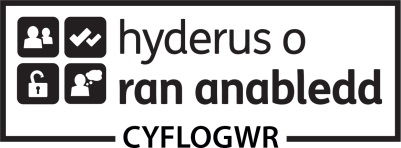 Mae'r Cyngor yn ymrwymedig i ddarparu gwybodaeth mewn print bras, Braille, Arwyddeg Prydain, Hawdd eu Darllen ac ar awdio. Ceisiwn ddarparu gwybodaeth mewn ieithoedd ar wahân i'r Gymraeg a'r Saesneg ar gais. Gweithredwn Bolisi Cyfle Cyfartal.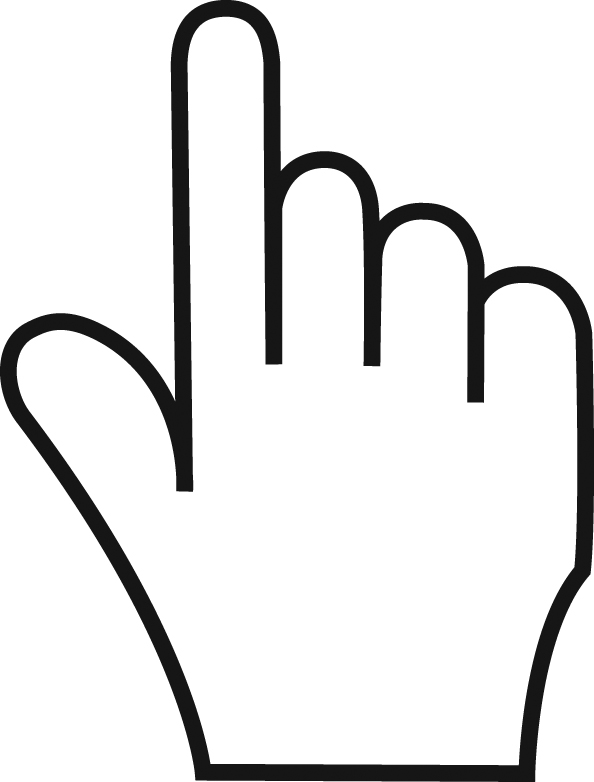 Mae’r holl ddogfen hon wedi’i hyperddolennu. Wrth glicio ar y penawdau ar y tudalen cynnwys, eir â chi’n syth i’r adran berthnasol. Cliciwch i ddychwelyd i’r tudalen cynnwys.Rhestr Wirio Dechrau ArniGwnewch yn siŵr eich bod wedi darllen ein Canllaw Cyffredinol ar Raglen Gyfalaf Cyngor Celfyddydau Cymru a Prosiectau Cyfalaf Mawr –  Nodiadau Canllaw Ychwanegol cyn i chi ddechrau llenwi eich ffurflen gais.Oes gennych chi bopeth sydd ei angen i gwblhau eich ffurflen gais?Manylion cyswllt a gwybodaeth eich sefydliad (oni bai eich bod wedi gwneud cais blaenorol gan ddefnyddio ein system ar-lein)Eich cynnig ysgrifenedigManylion eich astudiaeth, gan gynnwys ei ddyddiadau dechrau a gorffen, dadansoddiadau o'r math o gelfyddyd a gwybodaeth cydraddoldebManylion eich prosiect, gan gynnwys eich adeilad (os yw wedi'i nodi)Eich dogfen lywodraethu, fel cyfansoddiad, gweithred ymddiriedolaeth neu erthyglau cymdeithasuCyllideb eich astudiaeth dichonoldeb (rhaid ei chyflwyno ar y templed wedi'i lawrlwytho)Eich briff ar gyfer yr astudiaeth dichonoldebPrawf bod gan eich sefydliad gyfrif banc lle mae angen i o leiaf ddau unigolyn awdurdodi trafodionEich Gwybodaeth Ategol Arall (a allai gynnwys unrhyw waith cyn dichonoldeb a gwblhawyd gennych, tystiolaeth o'r galw am eich prosiect a'r gefnogaeth iddo, tystebau, caniatâd gan eich landlord i'ch prosiect fynd rhagddo, cadarnhad o gyllid partneriaeth, arolwg strwythurol ac ati).Atodiadau: eich cyfrif banc Cyfrif BancRhaid i chi brofi bod gennych gyfrif banc yn enw eich sefydliad lle mae angen i o leiaf ddau o bobl awdurdodi trafodion. (Fel rheol, gelwir y bobl hyn yn llofnodwyr cyfrif). Ystyr trafodion yw unrhyw godiadau arian, trosglwyddiadau neu daliadau a wneir o gyfrif y sefydliad. Noder na allwn dderbyn cyfrifon cymdeithas adeiladu sy'n gweithredu â phaslyfr yn unig. Nid oes angen i chi gyflwyno prawf o'ch cyfrif banc os ydych yn gorff statudol.Mae hyn yn ein helpu i sicrhau eich bod yn gymwys i wneud cais ac mae'n ein helpu i ddeall sut rydych yn rheoli eich arian. Rydym yn cymryd y gwaith o ddosbarthu cyllid cyhoeddus o ddifrif, a dyna pam bod y ffordd rydych yn rheoli eich materion ariannol yn bwysig i ni. Rydym yn disgwyl i'r sefydliadau rydym yn eu cefnogi weithredu systemau rheoli priodol sy'n sicrhau eu bod yn gallu rheoli unrhyw arian a gânt yn effeithiol ac yn briodol. Un o'r mesurau hyn yw ei gwneud yn ofynnol i o leiaf ddau o bobl awdurdodi trafodion.Gwnawn dderbyn unrhyw gyfuniad o'r dogfennau canlynol i fodloni'r gofyniad hwn. Cofiwch ein bod yn chwilio am brawf fod y cyfrif yn enw'r sefydliad, a bod angen i o leiaf ddau o bobl awdurdodi trafodion: Sgan o slip talu wedi'i argraffu ymlaen llawSgan o siec wagLlythyr gan eich banc yn cadarnhau'r manylion sydd eu hangen arnomOs bydd eich cais yn llwyddiannus, byddwn yn cadarnhau hyn drwy ofyn i chi roi rhagor o fanylion am eich cyfrif. Ni fyddwn yn gallu rhyddhau unrhyw daliadau nes i ni gael y wybodaeth hon a chadarnhau ei bod yn gywir. Ystyrir bod unrhyw anghysondeb yn fater difrifol ac ymchwilir iddo.